Talk about where the people work and what they like or don’t like. Fill in X or O in the table.What your job isWhere you work. What you do. Example: I am a doctor. I work in a hospital. I give medicine to patients.Name: ____________________________    Surname: ____________________________    Nber: ____   Grade/Class: _____Name: ____________________________    Surname: ____________________________    Nber: ____   Grade/Class: _____Name: ____________________________    Surname: ____________________________    Nber: ____   Grade/Class: _____Assessment: _____________________________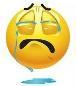 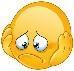 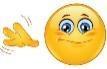 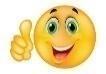 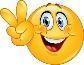 Date: ___________________________________________________    Date: ___________________________________________________    Assessment: _____________________________Teacher’s signature:___________________________Parent’s signature:___________________________ JobsRestaurantHospitalSchoolMedicine Food Books DoctorOX O X O O Dentist Chef Waiter Nurse Teacher